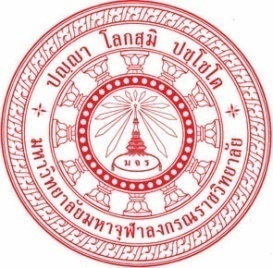 ประกาศศูนย์อาเซียนศึกษาเรื่อง  รายชื่อนิสิตผู้เข้าร่วมโครงการเสวนาพุทธอาเซียนปีการศึกษา  ๒๕๖๐ ภาคการศึกษาที่ ๒.............................................................................	เพื่อให้การคัดเลือกนิสิตโครงการเสวนาพุทธอาเซียน ของศูนย์อาเซียนศึกษา ส่วนงานบริหาร แผนและพัฒนาเครือข่าย ดำเนินไปด้วยความเรียบร้อย มีประสิทธิภาพและบรรลุวัตถุประสงค์ตามนโยบายของศูนย์อาเซียน		อ้างถึง  หนังสือเลขที่ ศธ. ๖๑๑๒/๒๓.๒ ลงวันที่ ๓๐ มกราคม พ.ศ. ๒๕๖๑  ศูนย์อาเซียนศึกษา ได้ประกาศรับสมัครคัดเลือกนิสิตเพื่อเข้าร่วมโครงการเสวนาพุทธอาเซียนนอกสถานที่เริ่มตั้งแต่จังหวัดพระนครศรีอยุธยา-นครราชสีมา-บุรีรัมย์-สุรินทร์-ศรีสะเกษ-อุบลราชธานี  ระหว่างวันที่  ๒๔ - ๒๗  มีนาคม  พ.ศ.๒๕๖๑  เรียบร้อยแล้วนั้น  ผลปรากฏว่าผู้ที่ได้รับการคัดเลือกมีรายชื่อดังต่อไปนี้Ven. Phra Choedchusak KanchanabutVen. Phramaha Piyanut SomaVen. Samanera Sompot Indrana  Ven. Tasphong Laddakul  Ven. Tejavanta, MyanmarVen. Bhikkhuni Thi Ngu LongVen. Bhikkhuni Thi My HanhVen. Nyuyen Van NamVen. Jotish Baran ChakmaVen. Phramaha Somphong Santacitto, Dr.Dr.Thatchanant SatasukhVen. Thanapol WorasingVen. Candima, Pa-O MyanmarVen. Samanera  Rupamoy tanchangyaVen. Samanera Dhana baran chakmaVen. Arpan chakmaVen. Kunthea ThlangVen. Thart Thea, CambodiaVen. Ratha PhalVen. Nhan Phan ThucDr.Acharawadi Maenchaad Dr.Paranee Chiarakiat Ven. Phramontri Sansupa Ven. HTAYRINDA, Mon Ven. KHEMA, Mon Ven. Phra Huynh Minh ThuanVen. Phramaha Wachara SomaVen. Sumana  Ven. Vimalacara  Ven. UttamasaraVen. Prasan Itthipanyo Ven. PannobhasaVen. Sengphet vilaisackVen. Thatkham suvandyVen. Samnera Wasin Raengvoraboon Ven. Phramaha Yongyut DhiradhammoVen. Phramaha Phacharaphon Phenbath Ven. Phramaha  Kittinan  BoonsophaMiss Duringruetgai  sookseeMiss Somying sudsangMiss Sumalee  KongkaMiss Sukayya  KongkaMiss Tunyarat panto Miss Nutnari wannabutMiss Areeya  sangklangVen. Ashin sucitta	ทั้งนี้ให้ผู้ได้รับคัดเลือกพิจารณา  ไปรายงานตัวที่งานบุคคล  ส่วนงานบริหาร  สำนักงานศูนย์อาเซียนศึกษา  ภายในวันที่ ๒๒ มีนาคม  พ.ศ. ๒๕๖๑ เวลา ๐๙.๐๐-๑๖.๐๐ น. (หากผู้สอบคัดเลือกได้ไม่มารายงานตัวตามวัน  เวลา  และสถานที่ที่กำหนดไว้  ทางศูนย์อาเซียนศึกษาจะถือว่าสละสิทธิ์)ประกาศ  ณ  วันที่ ๑๙ มีนาคม พ.ศ. ๒๕๖๑(พระศรีธวัชเมธี)
รองผู้อำนวยการศูนย์อาเซียนศึกษา